Year 1 Shoutouts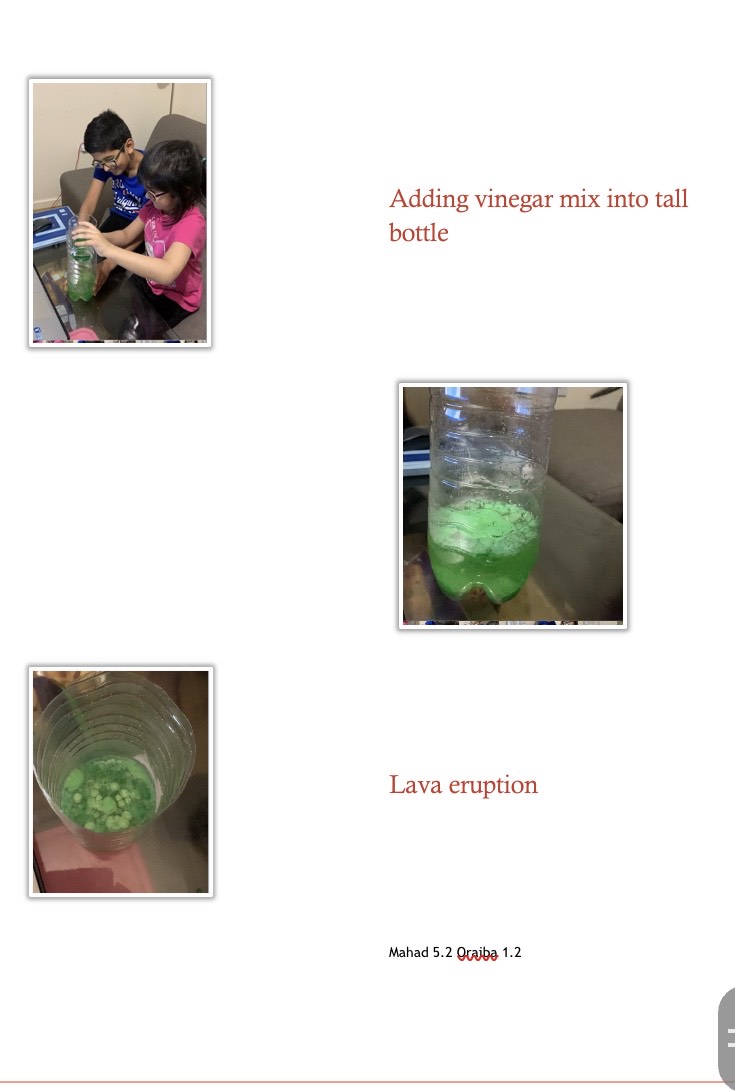 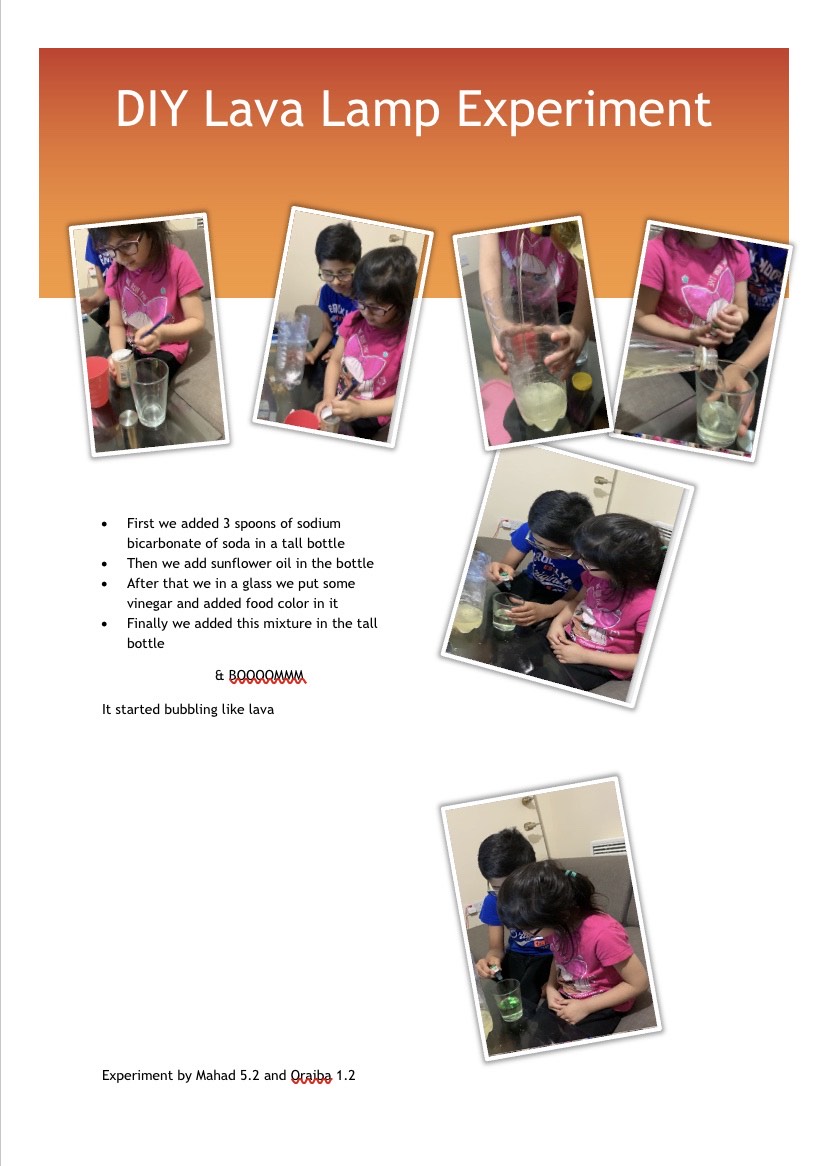 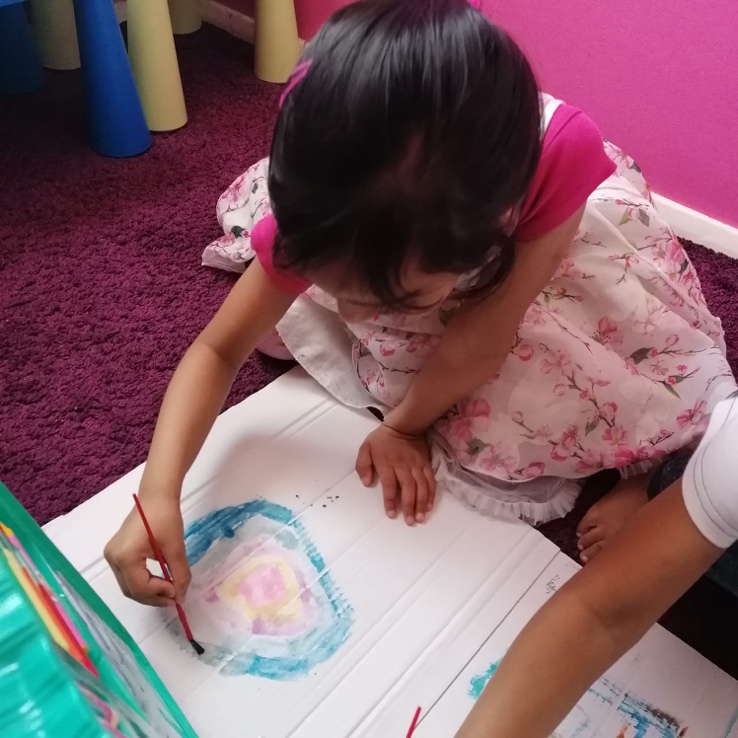 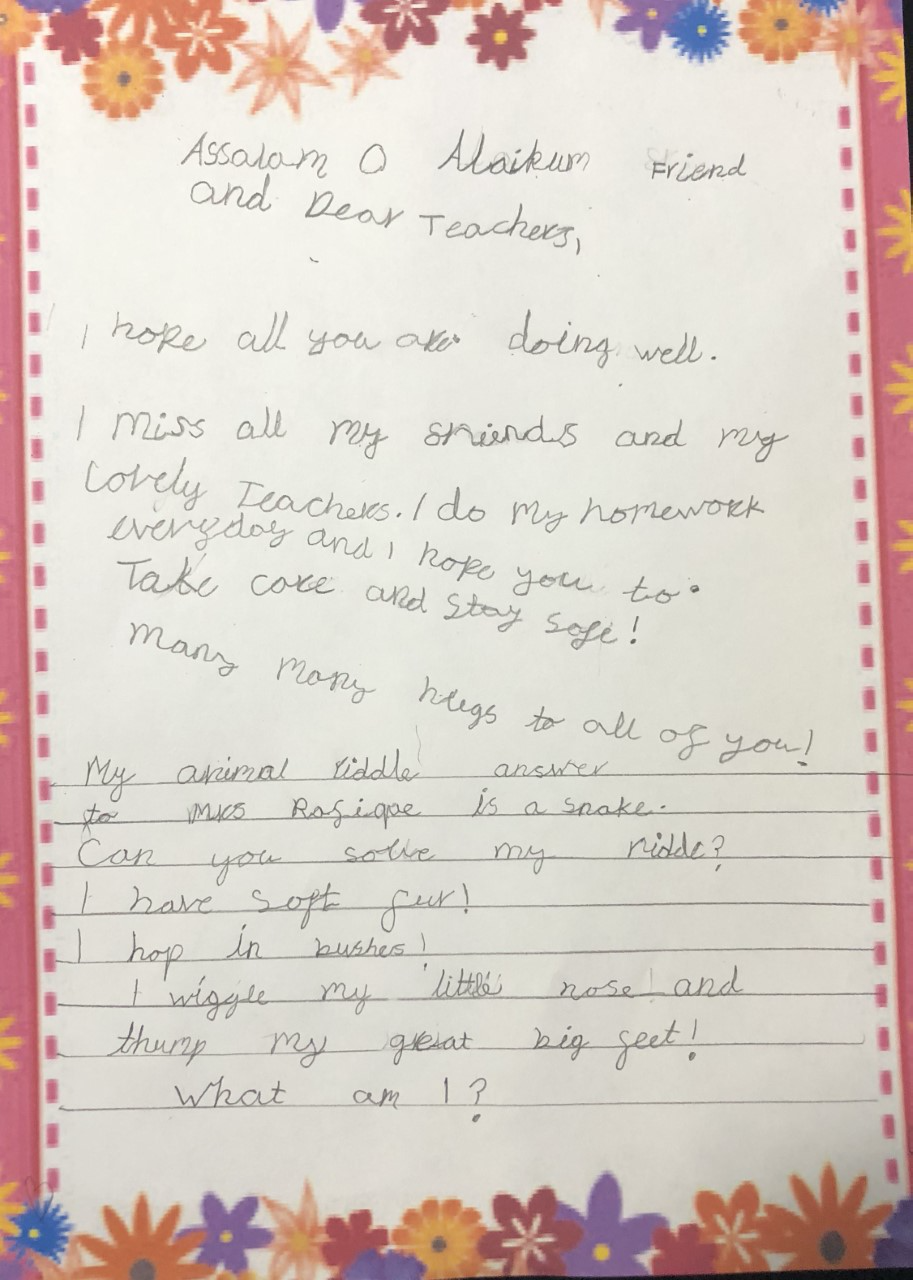 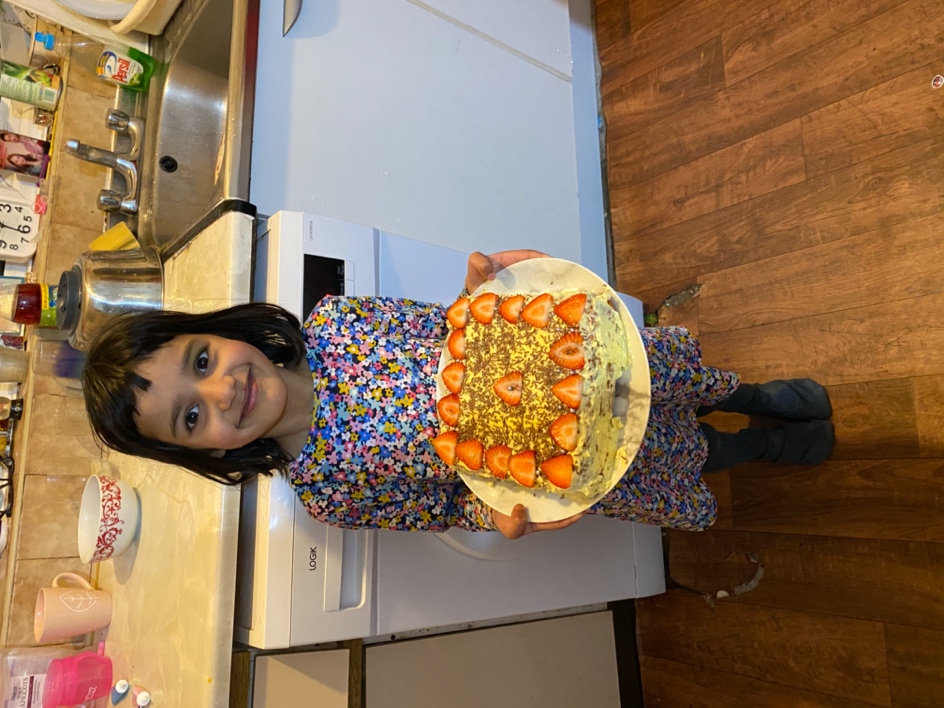 